1. Aşağıdaki ifadelerin başına doğru ise “D” yanlış ise “Y” harfi yazınız.10 p.3.  Aşağıdaki soruları cevaplayınız.(	) Güneşin çapı Dünya’nın çapının 109 katıdır.(	) Ay ısı ve ışık kaynağıdır.(	) Canlıların yaşayabilmesi için Güneş’e ihtiyaç vardır.(	) Ay Dünya etrafında dolanır.Aşağıda verilen örneklerin hangi mantarçeşidine ait olduğunu yanına yazınız.Çeşitli hastalıklara neden olan mantar çeşididir. 	Nemli bölgelerde, toprak üzerinde ya da ağaç8 p.(	) Ay Dünya’ya en uzak gök cismidir.(	) Ay’ın atmosferi olmadığı için yağış, rüzgâr gibi hava olayları Ay’da görülmez.(	) Ay Güneş’ten daha büyüktür.(	) Güneş sabittir, hareket etmez.(	) Ay'ın Dünya etrafında dolanmasıyla Ay'ın evreleri oluşur.(	) Dünya Güneş’ ten aldığı ışığı yansıtır.gövdelerine yapışık halde yaşayan, en gelişmiş mantar çeşididirler. 	Açıkta kalan besinlerin, poşet içerisinde uzun süre bekletilen ekmeğin ve daha birçok besinin üzerinde oluşan, pamuk yığını şeklindeki mantar türüne denir.Genellikle hamur, peynir ve yoğurt gibi besinlerin elde edilmesinde kullanılan mantar çeşididir. 	2. Cümlelerdeki boşlukları uygun kelimeleri yazarak tamamlayınız.10 p.8 p.-Ali Kuşçu -Krater -Dönme -Katman -Galileo Galilei-Güneş lekeleri  -Dolanma  -Küre  -Meteor-Neil Armstrong1- Güneşin şekli .............................. benzer.2- Ay yüzeyine  .............................. çarpması sonucundaoluşan derin çukur ve vadilere ............................. denir.Dünya kendi ekseni etrafında ......................... Güneşetrafında ise ........................... hareketi yapar.Güneş yüzeyinde soğuk olan bölgelere.............................................  denir.Güneşte Dünya gibi ...........................lardan oluşur.6- Ay'a çıkan ilk insan ............................................. dur.Gerçeğe en yakın haliyle Ayın ilk haritasını çizen aynı zamanda aydaki kraterlerden birine ismi verilen ünlü Türk bilim insanı………………………………400 yıl önce kendi icadı olan teleskop ile kağıt üzerine düşürdüğü Güneş lekelerinin hep aynı yönde hareket ettiğini böylece Güneşin batıdan doğuya döndüğünü söyleyen bilim insanı………………………………………………  dir.Yukarıdaki posteri siz hazırlasaydınız 1-2-3-4 ile numaralanan kısımlarda ki evrelerin resimlerini aşağıdaki boşluklara karanlık alanları karalayarak gösteriniz.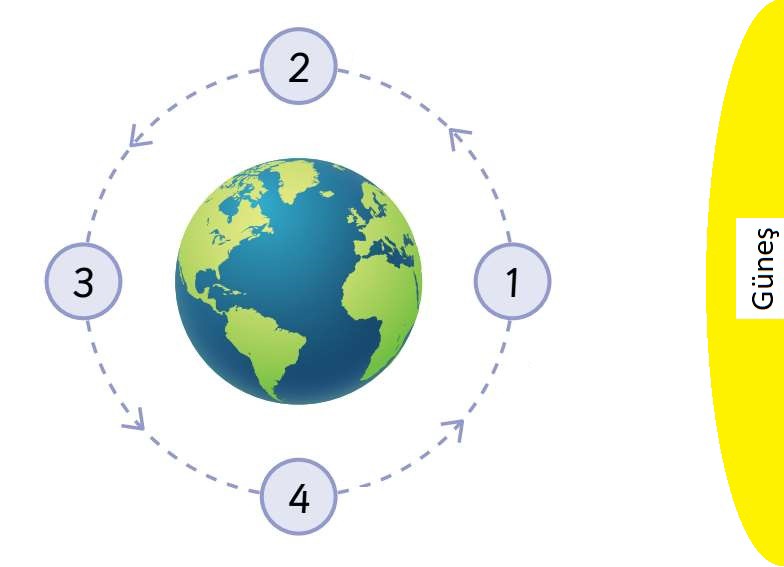 1	2	3	4Aşağıdaki kavramları açıklamalarıyla eşleştiriniz.	8 puan1  gün	(.......)1 ay	(.......)1 hafta	(.......)1 yıl	(.......)Ay’ ın Dünya etrafında 1 tur atmasıyla geçen süredir.Dünya’ nın kendi etrafında 1 tur atmasıyla geçen süredir.Dünya’ nın Güneş etrafında 1 tur atmasıyla geçen süredirAy'ın iki ana evresi arasında geçen süreAşağıdaki çoktan seçmeli soruları cevaplayınız.(her soru 5 puan toplam 30 puan)Dünya’dan gökyüzüne bakan Sema Güneş ve Ay’ı aynı büyüklükte görmektedir.Sema’nın Güneş ve Ay’ı aynı büyüklükte görme nedeni aşağıdaki ifadelerden hangisinde doğru olarak verilmiştir.Ay’ın yuvarlak olmasıAy’ın Dünya’ya Güneş’ten daha yakın olmasıGüneş’in kendi ekseni etrafında dönmesiGüneş’in ışık kaynağı olmasıAşağıdakilerden hangisi mikroskobik canlı değildir?Terliksi hayvanKeneAmipÖglena3)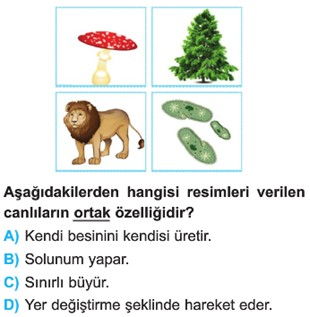 6)Yanda verilen bitkinin numaralandırılmışkısımlarıyla ilgili aşağıdakilerden hangisi yanlıştır?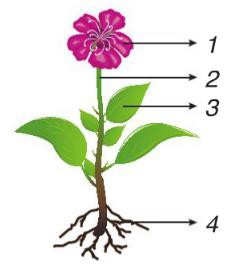 1 Fotosentez yapar.2 Bitkinin dik durmasını sağlar.3 Terleme yapar.4 Su ve mineralleri topraktan alır.Aşağıdaki açık uçlu soruları cevaplayınız.(her sorunun puan değeri yanında verilmiştir)Soru 1	Yandaki şekilde Ay’ın bir ana evresi verilmiştir.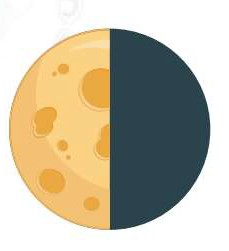 Buna göre bu evreden bir önceki ve bir sonraki ara evrelerin isimlerini yazınız ve şekillerini çiziniz. (12 p.)bir önceki evre	bir sonraki evre.........................	...........................Soru 2Aşağıdaki canlıların sınıflandırılmasışemasında boş bırakılan kısımları doldurunuz. (8 p.)CANLILARDünya’dan bakıldığı zaman Ay’ın sürekli aynı yüzünün görülmesi aşağıdakilerden hangisinin sonucudur?Ay’ın çekim gücünün Dünya’dan azSoru 3Aşağıda verilen  bitki örneklerini çiçekli ve çiçeksiz bitkiler olarak ayırıp kutucuklara yazınız.(6 p.)olmasıAy’ın Dünya’dan daha küçük olmasıAy’ın kendi çevresinde ve Dünya çevresindeki dönüş süresinin ayni olmasıAy gününün Güneş gününden uzun olmasıKara yosunu Eğrelti otuMarul	Kibrit otuÇam	Elma AğacıÇiçekli BitkilerAşağıdaki canlılardan hangisi farklı bir grupta yer alır?Fok balığı	B) YunusC) Köpek balığı	D) BalinaÇiçeksiz Bitkiler……………………..Fen Bilimleri Öğretmeni	Başarılar...Daha fazla yazılı sorusu ve evraka  https://www.facebook.com/groups/fenkurdu  öğretmen grubumuzdan ulaşabilirsiniz.ÖĞRETİM YILI: 2022- 2023FEN BİLİMLERİ DERSİ 5. SINIF…………………………………………………………… ORTAOKULU I.DÖNEM I.YAZILI SINAVI…………………………………………………………… ORTAOKULU I.DÖNEM I.YAZILI SINAVI…………………………………………………………… ORTAOKULU I.DÖNEM I.YAZILI SINAVIAdı Soyadı :Sınıf : 5/.....No. :Sonuç :Sonuç :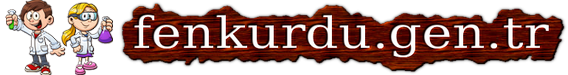 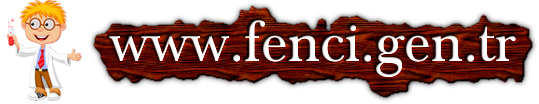 